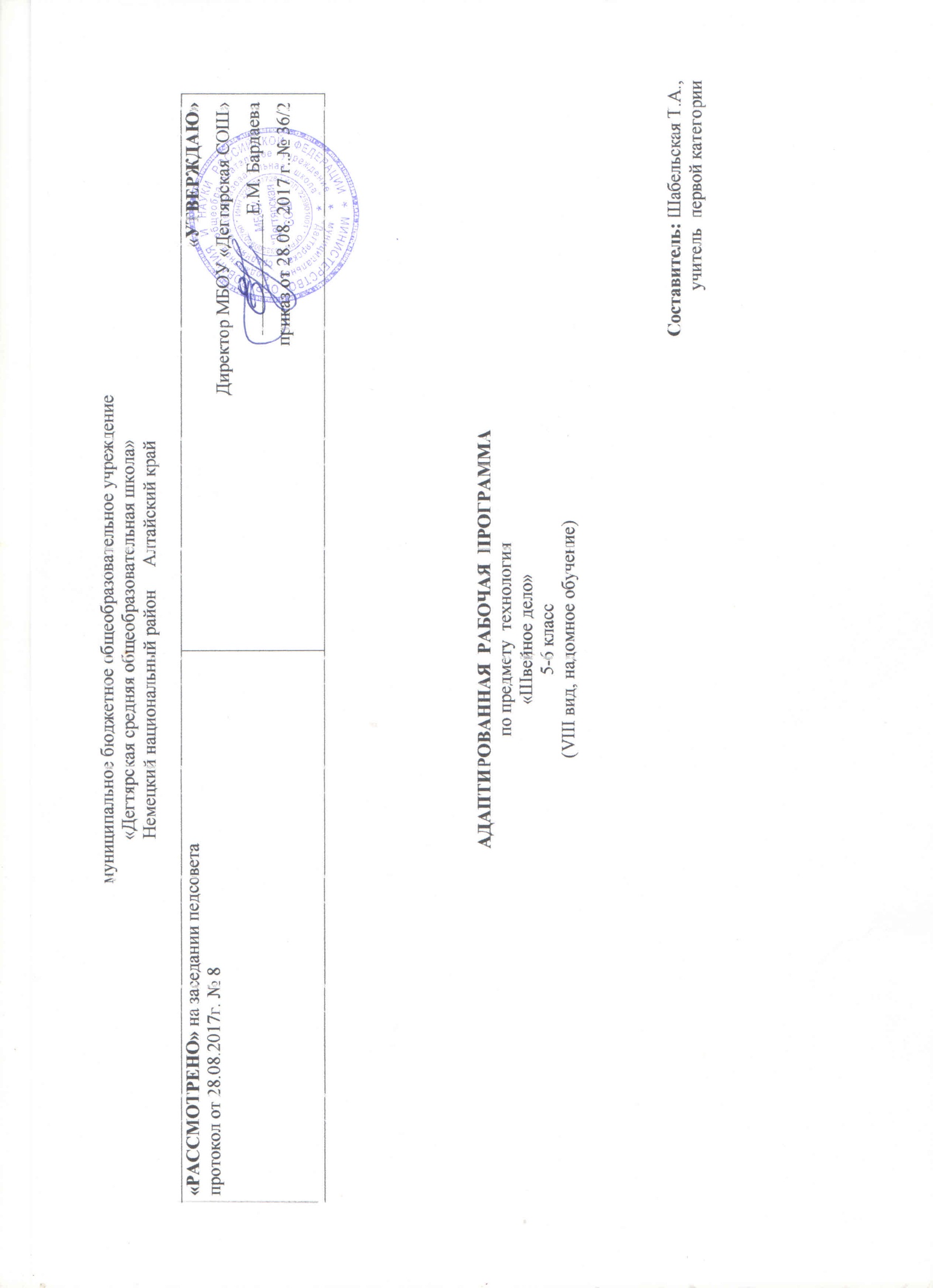 Пояснительная записка .Данная рабочая программа по «Технологии. Швейное дело»  для 5-9 класса соответствует требованиям федерального государственного образовательного стандарта основного общего образования на базовом уровне и разработана на основе:Основной образовательной программы основного общего образования МБОУ «Дегтярская СОШ»Учебного плана на 2017-2018 учебный год МБОУ «Дегтярская СОШ», на основании которого выделено 2 часа в неделюАвторской рабочей программы специальных (коррекционных) образовательных учреждений VIII вида. 5–9 классы. Сборник 2 / КоллективАвторов (2010  Воронкова В.В., Эк В.В., Алышева Т.В., Мозговой В.М., Казакова С А., Евтушенко И.В) — «ВЛАДОС»,2010 Под редакцией доктора педагогических наук, профессора В.В. Воронковой.УМКУчебник «Технология. Швейное дело. 5 класс», Мозговая Г. Г.Учебник «Технология.Швейное дело 6 класс Мозговая Г. Г.Структура программы соответствует основным требованиям положения МБОУ «Дегтярская СОШ» о рабочей программе (протокол педагогического совета № 8 от 25.08.2016 г)Задача обучения учащихся швейному делу заключается в элементарном ознакомлении школьников с тканями и другими швейными материалами, в привитии навыков выполнения ручных машинных работ на примере изготовления изделий из ассортимента белья и лёгкой детской и женской одежды простейших фасонов.    Учитывая, что швейное дело в школе с сельскохозяйственным профилем трудового обучения является дополнительным видом труда и на него отводитсяизделия предлагается выполнять по готовому крою и по готовым  выкройкам.   Знакомство с чертежами швейных изделий и их вычерчиванием предусматривается только по несложным изделиям.Обучение ведётся с опорой на знания, которые учащиеся приобретают на уроках рисования, математики, естествознания и истории. Эти знания помогают им строить чертежи выкроек, учитывать расходы материалов, понимать процессы изготовления тканей, вникать в положения трудового законодательства и т.д. Традиционные формы обучения дополняются экскурсиями на швейную фабрику, в ателье г. Березники. Благодаря конкретным впечатлениям учащиеся прочнее усваивают теоретические сведения.   Обучение швейному делу развивает мышление, способность к пространственному анализу, мелкую и крупную моторику у аномальных детей. Кроме того, выполнение швейных работ формирует у них эстетические представления, благотворно сказывается на становлении их личностей, способствует их социальной адаптации и обеспечивает им в определённой степени самостоятельность в быту.                 В 5 классе учащиеся знакомятся с устройством швейной машины. Предусмотрены упражнения по освоению приёмов работы на ней. Формирование навыков выполнения машинных строчек и швов проводится и по другим разделам программы, для чего специально выделяется время на занятиях. В программу 5 класса включены темы по обработке образцов: двойного, накладного, обтачного, шва с открытым срезом. Обработке головного платка, мешочка для хранения работ, наволочки, прихватки, мягких игрушек, построению чертежа.                  В 6 классе продолжается обучение школьников построению чертежей бельевых изделий: сорочки, фартука, фартука с нагрудником, косынки и их пошиву на швейных машинах с электроприводом. Рекомендуется изготовление образцов: сборок, складок, обтачек, накладного кармана. Швов: настрочной, расстрочной, запошивочный.   Так как в 5 -6 классах предусматривается изучение технологии и освоение приёмов пошива бельевых изделий, необходимо уделять особое внимание закреплению у учащихся приёмов и формированию навыков работы на швейной машине (регулировка стежка и натяжения нитей, смена машинной иглы, выполнение закрепки машинной строчки). Вырабатывается автоматизация навыков работы на швейной машине.   Материал программы в 7-8 классах достаточно сложен: изучаются технология пошива лёгкой одежды, свойства тканей, устройство швейных машин. Учащиеся осваивают изготовление изделий, которое состоит из множества мелких операций. Поэтому очень важно, чтобы учащиеся овладели новыми приёмами работы, а также научились составлять последовательность выполнения операции, анализировать работу. Изделия предлагаются выполнять по готовому крою и по готовым выкройкам. Знакомство с чертежами швейных изделий и их вычерчиванием предусматривается только по несложным изделиям.    В программу введены также темы по ремонту одежды и белья с применением ручных и машинных работ.   Для овладения производственными приёмами, способами выполнения машинных работ и для развития скоростных навыков в программе 9 класса предусмотрены темы практического повторения, на которые отводится достаточное количество учебного времени (68 часов).Остальные (68 часов) учащиеся 9 класса  работают по проекту.  Изготавливают  изделия по выбору: (платье, сарафан, халат, пиджак, блузка, шорты). По практической работе учащиеся предоставляют на экзамен проект, готовое изделие, изготовленное по проекту.Основное содержание тем 5 класса.Вводное занятие. Беседа о профессии швеи. Ознакомление с задачами обучения и планом работы на год и четверть. Правила поведения и безопасной работы в кабинете швейного дела. Санитарно – гигиенические требования. Организация рабочего места. Подготовка рабочей формы, материалов и инструментов. Распределение рабочих мест.   Волокна и ткани. Теоретические сведения. Хлопчатобумажное волокно. Получение ткани. Лицевая и изнаночные стороны, долевая и поперечные нити в ткани. Инструменты и приспособления для ручных работ.Ручные работы. Теоретические сведения. Сведения о ручных стежках и строчках.  Знакомство с отделочными стежками.Умение. Умение чертить рамку в альбом по размерам.Упражнения. Выполнение косых стежков на образце. Выполнение стежков «вперёд иголку». Выполнение чертежа рамки в альбом.Практическая работа. Выполнение косого стежка на образце. Выполнить шов в перед иголку. Оформить образцы в альбом, соблюдая правила безопасности при работе с иголкой и ножницами.Швейная машина. Теоретические сведения. Швейная машина. Виды выполняемых работ, основные механизмы, заправление верхней и нижней ниток. Правила безопасности при работе на швейной машине. Организация рабочего места. Регулятор строчки: устройство и назначение. Машинная закрепка. Машинная игла: устройство и подбор в зависимости от ткани, правила установки.Умение. Работа на швейной машине с электрическим приводом.Упражнения. Пуск и остановка швейной машины. Рабочий и свободный ход швейной машины. Наматывание нитки на шпульку. Заправка верхней и нижней ниток. Строчка на бумаге и ткани по прямым, закругленным и зигзагообразным линиям. Установка иглы в игловодитель. Закрепление иглы винтом. Практические работы. Правильная посадка во время работы на швейной машине (положение рук, ног, корпуса). Подготовка машины к работе (наружный осмотр, включение и выключение, наматывание шпульки, заправка верхней и нижней ниток). Выполнение машинных строчек с ориентиром на лапку (прямых, закругленных, зигзагообразных). Положение изделия на машинном рабочем месте. Выполнение машинных строчек на бумаге без ниток, на ткани с нитками.Машинные работы. Двойной шовТеоретические сведения. Соединительные швы. Двойной шов (ширина первой строчки 0,5, готового шва ): конструкция и применение.Умение. Складывание ткани, смётывание и стачивание. Вывёртывание ткани, вымётывание и выполнение второй строчки. Контроль размера шва.Упражнение. Выполнение двойного шва на образце.Накладной шов.Теоретические сведения. Соединительный шов. Накладной шов с открытыми и закрытыми срезами: применение, ширина в разных изделиях. Места измерения ширины швов.Умение. Выполнение накладного шва с закрытым срезом, с двумя открытыми срезами с изнанки, направленными в одну сторону и измерение его ширины.Практические работы. Выполнение накладного шва с двумя открытыми срезами, направленными в разные стороны, измерение по ширине.Обтачной шов. Теоретические сведения. Краевой шов, применение, машинная строчка на расстоянии 5- от среза.Умения. Выполнение обтачного шва на образце, шов и углы хорошо выправлены, шов хорошо проутюжен.Упражнение. Выполнение обтачного шва на образце. Оформление образца в альбом.Работа с тканью.Изделие. Головной платок. Обработанный  краевым швом вподгибку с закрытым срезом.Теоретические сведения. Представление о волокне: внешний вид, употребление. Виды волокон. Название тканей, используемых для изготовления данного изделия (ситец, батист). Ручные и машинные работы при пошиве изделия. Машинные швы: виды (краевой, вподгибку с закрытым срезом), конструкция, применение.Умение. Утюжка изделия. Выполнение шва вподгибку с закрытым и открытым срезами.Упражнения. Выполнение шва вподгибку с закрытым и открытым срезами. Утюжка изделия.Практические работы. Заметывание поперечного среза. Заметывание долевого среза швом вподгибку с закрытым срезом. Подготовка машины к шитью. Застрачивание подогнутых краев платка. Закрепление машинной строчки вручную. Обработка углов косыми стежками.Изделие. Мешочек для хранения работ.Теоретические сведения. Название тканей, используемых для пошива мешочка. Ручные, машинные работы. Машинные швы, конструкция и применение. Косые и обметочные стежки.Умение. Продергивание тесьмы, выполнение стачного шва.Упражнения. Выполнение и стачного шва на образце.Практические работы. Отделка мешочка отделочными стежками или аппликацией. Стачивание боковых срезов. Обметывание срезов шва косыми или петельными стежками. Обработка верхнего среза швом вподгибку с закрытым срезом шириной 1,5 – . Продергивание тесьмы.  Приутюживание изделия.Изделие. Наволочка на подушку с клапаном(заходом одной стороны на другую) не менее чем на .Теоретические сведения. Наволочка: ткани, фасоны, стандартные размеры, швы. Соответствие размера наволочки размеру подушки. Растительное волокно (хлопок). Общее представление о хлопчатнике. Общее представление о прядении. Получение пряжи из волокон хлопка.Практические работы. Определение размера наволочек по подушке. Составление чертежа прямоугольной формы в натуральную величину по заданным размерам. Подготовка ткани к раскрою. Раскладка выкройки на ткани. Расчет расхода ткани и раскрой с припуском на швы. Обработка поперечных срезов швом вподгибку с закрытым срезом. Складывание для обработки боковых срезов двойным швом, сметывание. Обработка боковых срезов одновременно с клапаном двойным швом. Выполнение машинной закрепки. Утюжка готового изделия.Изделие. Прихватка для подушки.Прихватка квадратной или прямоугольной формы, обработанный косой обтачкой.Теоретические сведения. Инструменты и материалы для изготовления выкройки. Понятие обтачка. Электроутюги: устройство, правила безопасности при пользовании. Ткани, применяемые для изготовления прихваток, виды (гладкокрашеные, с рисунком). Определение долевой и поперечной нити. Ткань: ширина, кромка, долевой и поперечный срезы.Умение. Построение чертежа и раскрой изделия.Практические работы. Построение прямых углов. Выполнение чертежа всего изделия. Вырезание выкройки ножницами по прямому направлению и в углах. Проверка выкройки измерением, сложением сторон и углов. Определение лицевой и изнаночной стороны ткани. Размещение выкройки на ткани с учетом долевой и поперечной нитей, лицевой и изнаночной стороны. Закрепление выкройки. Выкраивание деталей изделия по выкройке. Подготовка кроя к пошиву на машине. Положение детали при пошиве вручную на столе и на платформе швейной машины. Выполнение шва вподгибку в углах изделия. Подгиб угла по диагонали и обработка косыми стежками вручную. Утюжка изделия.Мягкая игрушка.Теоретические сведения. Ткань из чего будет сшита мягкая игрушка. Последовательность работы по пошиву игрушки.Умение. Деталь туловища имеет плавные линии, набить ватой равномерно, без комков. Все детали прикрепить прочно, ручные стежки выполнить аккуратно, незаметно.Практические работы. Соединить детали туловища. Набить игрушку ватой. Изготовить накладку для носа. Выполнить отделку игрушки.Основное содержание тем 6 класса.Вводное занятие.Профессия швеи – мотористки. Задачи обучения и план работы на четверть. Правила работы в мастерской. Распределение рабочих мест.Швейные изделия. Растительные волокна (лён). Обработка стеблей льна и получение льняного волокна. Свойства льняного волокна (длина, прочность). Действие воды и тепла на льняное волокно.Лабораторная работа. Изучение свойств льняных волокон.Обтачки.Теоретические сведения. Обтачка: виды и применение в изготовлении белья и легкого платья, правила соединения.Умение. Ориентировка, по операционной предметной карте.Упражнение. Обработка срезов ткани с помощью обтачки на образце.Практические работы. Раскрой и стачивание долевых, поперечных и косых обтачек с опорой на операционную предметную карту. Обработка деталей обтачкой (одинарной и двойной).Изделие. Косынка для работы.Теоретические сведения. Косой срез ткани: свойства (растяжимость и сыпучесть краев), учет свойств при обработке изделия.Умение. Построить чертеж косынки.Упражнение. Обработка косого среза косынки обтачкой.Практические работы. Складывание ткани для раскроя косынки. Определение правильности косого среза на ткани. Определение размера долевой обтачки для обработки среза. Раскрой и соединение долевой обтачки. Обработка долевой обтачкой косынки.Сборки, складки. Изделие. Отделка изделия (мягкие складки).Теоретические сведения. Значение мягких складок для отделки белья, легкого платья. Правила расчета ткани, кружев или шитья на мягкие складки при раскрое. Различие в обработке мягких складок при индивидуальном и массовом изготовлении изделий.Упражнение. Выполнение на образце мягких незаутюженных складок.Прокладывание на образце двух параллельных строчек на швейной машине и ручным способом (мелкими сметочными стежками).Практические работы. Разметка складок. Заметывание складок по надсечкам или копировальным стежкам. Выполнение и равномерное распределение сборок.Машинные швы. Виды соединительного шва.Запошивочный шов. Настрочной и расстрочной швы.Теоретические сведения. Виды соединительного шва, ширина в готовом виде (0,7см), конструкция, применение. Запошивочный шов. Настрочной и расстрочной швы: характеристика. Использование этих швов в изделиях.Понятие масштаб. Масштабная линейка, применение, приемы работы. Правила и последовательность измерения человеческой фигуры. Обозначение мерок. Размеры изделия.Умение. Выполнение запошивочного шва.Упражнение. Выполнение запошивочного, настрочного и расстрочного швов на образце.Практические работы. Сложение ткани с выпуском одного среза. Вкладывание одной детали в подогнутый срез второй. Сметывание детали с соблюдением установленной ширины шва. Выполнение запошивочного шва.Изделие. Фартук с закругленным срезом на поясе.Теоретические сведения. Фартук, ткани для пошива, детали, названия контурных срезов, швы, виды, отделки. Строчки для сборок. Контрольная линия.Умение. Распознавание вида хлопчатобумажной ткани.Лабораторная работа. Определение х/б тканей по внешнему виду, на ощупь, по особенности горения нитей.Практические работы. Прокладывание контрольной линии на основной детали. Определение размера и изготовление из отделочной ткани косой обтачки. Прокладывание машинных строчек для образования сборок по верхнему срезу. Равномерное распределение сборок. Обтачивание концов пояса. Заметывание одного среза пояса, определение его середины, совмещение с серединой основной детали. Приметывание и соединение пояса с основной деталью. Отделка и утюжка фартука.Изделие. Сорочка.Теоретические сведения. Нижняя сорочка, ткани для пошива, детали, швы. Названия контурных срезов. Определение середины деталей путем сложения. Разновидности обработки срезов косой обтачкой. Назначение надсечки.Умение. Выполнение обработки косой обтачкой горловины и проймы.Практические работы. Прокладывание контрольных линий ( по середине детали). Соединение деталей изделия по образцу. Сметывание деталей. Обработка боковых и плечевых срезов запошивочным швом. Обработка косой обтачкой горловины и пройм изделия с применением различных дополнений (кружево, тесьма). Утюжка изделия.Швейная машина с электроприводом.Теоретические сведения. Швейная машина, марки, назначение, устройство, скорость, виды выполняемых работ. Правила безопасной работы на швейной машине с электроприводом. Механизмы регулировки швейной машины. Челночный комплект: разборка и сборка, назначение деталей. Разница в работе между швейной машиной с ножным приводом и швейной машине с электроприводом.Умение. Работа на швейной машине с электроприводом.Упражнение. Регулировка натяжения верхней и нижней ниток, разборка и сборка челночного комплекта.Практические работы. Подготовка машины к работе. Пуск и остановка машины. Выполнение строчек на машине с электроприводом. Регулировка скорости вращения главного вала при помощи педали.Подкройные обтачки. Изделие накладной карман.Теоретические сведения. Карман, назначение, фасоны. Отделочная строчка. Детали кармана с отворотом. Размер припусков на подгиб и отворот.Умение. Работа по лекалу.Упражнение. Выполнение на образце накладного кармана – гладкого с прямыми углами.Практические работы. Раскрой детали кармана по лекалу. Обработка верхнего среза кармана швом вподгибку закрытым срезом. Нанесение линии настрачивания кармана на изделие. Наметывание и соединение кармана с основной деталью отделочной строчкой по заданному размеру. Выполнение закрепки в отделочной строчке.Изделие. Фартук с нагрудником.Теоретические сведения. Фартук с нагрудником и бретелями, накладными карманами и сборками или мягкими складками по поясу. Фартук, фасоны, назначение фасонов, ткани для пошива, название деталей и контурных срезов. Одинарные и парные детали фартука. Правила экономного расходования ткани при раскрое. Виды ткани(гладкокрашеная, печатная (набивная), пестротканая, меланжевая). Отделка тканей. Соединение поясом нижней части фартука и нагрудника.Умение. Экономия ткани при раскрое изделия. Ориентировка в работе по образцу изделия. Коллективное обсуждение последовательности операций пошива на основе предметной технологической карты. Краткая запись плана работы. Уточнение плана в процессе работы. Анализ качества выполненного изделия при сравнении с образцом.Практические работы. Снятие мерок. Изготовление выкройки в натуральную величину с учётом сборок или складок по линии пояса. Обозначение мест настрачивания карманов. Раскладка и крепление выкройки на ткани с учетом рисунка и долевой нити, припусков на швы. Настрачивание кармана. Собирание сборок или закладывание мягких складок. Обработка нижней части фартука подкройной обтачкой или швом вподгибку закрытым срезом, верхнего среза карманов – швом вподгибку. Соединение накладным швом кармана с основной деталью изделия. Соединение обтачным швом парных деталей нагрудника с одновременным втачиванием бретелей. Соединение поясом нагрудника и нижней части фартука. Заметывание шва. Выполнение отделочной строчки на ширину лапки. Утюжка изделия.По окончании 5 классаУчащиеся должны знать: * швейную машину: скорость, виды выполняемых работ, основные механизмы, заправление верхней, нижней ниток. Правила безопасной работы, организация рабочего места;* работу на швейной машине;*правила оформления рамки в альбоме;* соединительные швы (двойной шов, накладной шов, обтачной шов);* Последовательность обработки наволочки: ткани, размеры, швы, фасоны;* Последовательность обработки мешочка для хранения работ;* общее представление о хлопчатнике.Учащиеся должны уметь:Работать на швейной машине;Пользоваться утюгом, соблюдая правила безопасности;Продёргивать тесьму;Построить рамку в альбоме;Складывать ткань, сметывать и стачивать, вывернуть ткань, выметать и выполнить вторую строчку.Выполнить накладной шов с открытым срезом, измерение его ширины;Расчет расходов ткани;Перевод выкроек мягкой игрушки на ткань.По окончании 6 класса.Учащиеся должны знать:Обтачки: виды и применение; срезы ткани: косой, поперечный, долевой.Сборки, как отделка, регулятор строчки;Производства и свойства х/б ткани, полотняное переплетение;Фартук на поясе: ткани для пошива, детали, виды отделки;Запошивочный шов: применение, понятие масштаб, масштабная линейка, правила снятия мерок, саржевое и сатиновое переплетение;Ночная сорочка: ткани для пошива, название контурных срезов;Швейная машина с электроприводом, правила т/б, механизм регулировки;Мягкие складки для отделки изделий. Карман: назначение, фасоны.Растительное волокно (лен), свойства. Фартук с нагрудником;Учащиеся должны уметь:Ориентировка по операционной предметной карте;Распознавание  х/б тканей;Выполнить запошивочный шов;Работать на швейной машине;Ориентироваться в работе по образцу изделия. Коллективно обсуждать последовательность операций пошива на основе предметной технологической карты. Кратко записать план работы. Уточнить план в процессе работы. Анализировать качество выполненного изделия при сравнении с образцом.Снимать и записывать мерки.Распознавать льняную ткань.Учитывать рисунок ткани при раскрое изделия.Календарно-тематическое планирование5 классКалендарно-тематическое планирование 6 классКлассы56789Часы22344№урокаДата проведенияТема урокаКоличество часов,отводимых на освоение каждой темы1Введение. Организация рабочего места.1Волокна и ткани.22Обобщение о волокнах и тканях.13Хлопчатобумажные ткани.1Ручные работы.74Сведения о ручных стежках и строчках.15Выполнение косых стежков на образце.16Практическая работа.17Отделочные ручные стежки.18Стежки «вперёд иголку».19Практическая работа. Оформление рамки в альбоме.110Оформление изделий в альбом.1Швейная машина.911Правила посадки и правила безопасной работы на швейной машине.112Винт – разъединитель.113Машинная игла.114Моталка. Намотка ниток на шпульку.115Регулятор строчки.116Машинная закрепка. Заправление верхней и нижней ниток.117Практическая работа118Отделочные строчки.119Практическая работа.1Машинные работы.820Двойной шов.121Практическая работа. Выполнение двойного шва.122Накладной шов.123Практическая работа. Выполнение накладного шва.124Выполнение шва с открытым срезом.125Обтачной шов.126Практическая работа. Выполнение обтачного шва.127Проверка качества работы. Оформление образцов в альбом.1Головной платок.1028Построение чертежа, изготовление выкройки.129Подготовка ткани, раскрой.120Практическая работа.131Обработка поперечных срезов платка.132Практическая работа.133Обработка долевых срезов платка.134Практическая работа.135Обработка углов платка косыми стежками.136Выполнение отделки платка.137Утюжка готового изделия. Проверка качества работы.1Мешочек для хранения работ.938Подготовка ткани, выкройка деталей мешочка.139Выполнение отделки мешочка аппликацией.140Практическая работа.141Обработка боковых срезов кроя мешочка стачным швом.142Обработка срезов мешочка косыми или петельными стежками.143Практическая работа.144Обработка верхнего среза мешочка швом вподгибку закрытым срезом.145Продёргивание шнура. 146Утюжка готового изделия. Проверка качества работы.1Наволочка.947Сведения о наволочках.148Построение чертежа.149Подготовка выкройки наволочки к раскрою, раскрой.150Практическая работа.151Обработка поперечных срезов наволочки.152Практическая работа.153Обработка боковых срезов наволочки двойным швом.154Практическая работа.155Утюжка готового изделия. Проверка качества работы.1Прихватка для кухни.856Сведение о прихватках.157Изготовление выкройки прихватки.158Соединение лоскутков ткани.159Практическая работа160Обработка срезов ткани тесьмой.161Практическая работа.162Обработка петли косыми стежками.163Утюжка готового изделия.1Мягкая игрушка.564Сведения о мягких игрушках.165Подготовка ткани, раскрой по выкройкам.166Соединение деталей между собой.167Практическая работа.168Отделка игрушки.1№урокаДата проведенияТема урокаКоличество часов,отводимых на освоение каждой темы1Введение1Швейные изделия.82Сведения о швейных изделиях.13Сведения о прядении, прядильное производство.14Отделка, дефекты ткани, полотняное переплетение.15Саржевое переплетение, сатиновое переплетение.16Свойства тканей.17Лён, волокна, пряжа, свойства.18Определение х/б и льняных тканей.19Виды, свойства срезов ткани.1Обтачки.910Раскрой обтачек.111Обработка среза детали долевой обтачкой на изнаночную сторону.112Обработка среза детали долевой обтачкой на лицевую сторону.113Косая обтачка. Раскрой.114Соединение косых обтачек.115Обработка закругленного среза одинарной косой обтачкой.116Практическая работа.117Обработка закругленного среза детали двойной косой обтачкой.118Практическая работа.1Косынка519Построение чертежа. Раскрой.120Обработка поперечного среза косынки.121Обработка долевого среза косынки.122Обработка косого среза.123Утюжка готового изделия. Проверка качества работы.1Сборки, складки.324Выполнение сборок ручным способом.125Разметка, выполнение мягких складок.126Оформление  образца в альбом.1Машинные швы.627Виды машинных швов. Запошивочный шов 1-й способ.128Настрочной шов. Расстрочной шов.129Оформление образцов в альбом.130Правила и последовательность снятия мерок.131Запись мерок. Размер изделия.132Масштабная линейка. Стандартные мерки.1Фартук.733Снятие мерок. Построение чертежа.134Подготовка ткани, раскрой.135Заготовка косой обтачки.136Обработка боковых срезов.137Обработка нижнего среза косой обтачкой.138Обработка пояса.139Обработка верхнего среза. Утюжка,  качества работы.1Сорочка.1040Снятие мерок. Построение чертежа.141Подготовка ткани, раскрой.142Практическая работа.143Обработка плечевых срезов.144Обработка срезов горловины.145Практическая работа.146Обработка боковых срезов запошивочным швом.147Обработка срезов пройм.148Практическая работа.149Обработка нижнего среза. Отделка изделия. Утюжка, проверка.1Швейная машина с электроприводом.450Сведения, устройство электропривода, правила безопасной работы.151Рабочие механизмы бытовой швейной машины.152Устройство челночного комплекта.153Механизмы регулировки швейной машины.1Подкройные обтачки.554Сведения о подкройных обтачках.155Накладной карман, сведения. Раскрой.156Обработка гладкого накладного кармана прямоугольной формы.157Обработка боковых и нижнего среза кармана.158Оформление образца в альбом.1Фартук с нагрудником.1059Сведения о фартуках. Снятие мерок.160Подготовка ткани, раскрой.161Практическая работа.162Обработка бретелей.163Обработка нагрудника.164Обработка боковых и нижнего срезов нижней части фартука.165Обработка карманов и соединение с основной деталью.166Обработка пояса.167Обработка верхнего среза нижней части фартука.168Соединение деталей, отделка изделия, Утюжка готового изделия.1